2020年度四川省达州市开江县严家初级中学部门决算目录公开时间：2020年9月29日第一部分 部门概况	4一、基本职能及主要工作	4二、机构设置	4第二部分 2020年度部门决算情况说明	5一、收入支出决算总体情况说明	5二、收入决算情况说明	5三、支出决算情况说明	5四、财政拨款收入支出决算总体情况说明	6五、一般公共预算财政拨款支出决算情况说明	6六、一般公共预算财政拨款基本支出决算情况说明	8七、“三公”经费财政拨款支出决算情况说明	8八、政府性基金预算支出决算情况说明	10九、 国有资本经营预算支出决算情况说明	10十一、其他重要事项的情况说明	14第三部分 名词解释	16第四部分 附件	19附件1	19附件2	21第五部分 附表	22一、收入支出决算总表	22二、收入总表	22三、支出总表	22四、财政拨款收入支出决算总表	22五、财政拨款支出决算明细表（政府经济分类科目）	22六、一般公共预算财政拨款支出决算表	22七、一般公共预算财政拨款支出决算明细表	22八、一般公共预算财政拨款基本支出决算表	22九、一般公共预算财政拨款项目支出决算表	22十、一般公共预算财政拨款“三公”经费支出决算表	22十一、政府性基金预算财政拨款收入支出决算表	22十二、政府性基金预算财政拨款“三公”经费支出决算表	22十三、国有资本经营预算支出决算表	22第一部分 部门概况一、基本职能及主要工作（一）主要职能。开江县严家初级中学是一所九年一贯制学校，主要实施九年义务教育，促进基础教育发展。（二）2020年重点工作完成情况。学校全面贯彻党的教育方针政策，加强教师队伍建设，加强党的建设，加强义务教育均衡发展建设，加强学生素质能力的培养，提升教学质量，办人民满意教育。二、机构设置开江县严家初级中学具有独立编制和独立核算的机构1个。幼儿班1个，小学教学班9个，初中教学班6个，学生数634人，单位编制人数52人。第二部分 2020年度部门决算情况说明收入支出决算总体情况说明2020年度收入813.66万元，支出813.66万元。与2019年相比，增加45.1万元，上升5.8%。支出增加45.1万元万元，上升5.8%。（图1：收、支决算总计变动情况图）（柱状图）收入决算情况说明2020年本年收入合计813.66万元，其中：一般公共预算财政拨款收入810.66万元，占99.64%；政府性基金预算财政拨款收入3.00万元，占0.36%；国有资本经营预算财政拨款收入0万元，占0%；事业收入0万元，占0%；经营收入0万元，占0%；附属单位上缴收入0万元，占0%；其他收入0万元，占0%。（图2：收入决算情况图）（饼状图）支出决算情况说明2020年本年支出合计813.66万元，其中：基本支出810.66万元，占100%；项目支出3万元，占0 %；上缴上级支出0万元，占0%；经营支出0万元，占0%；对附属单位补助支出0万元，占0%。（图3：支出决算情况图）（饼状图）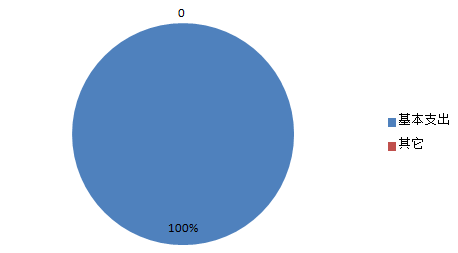 四、财政拨款收入支出决算总体情况说明2020年度收入813.66万元，支出813.66万元。与2019年相比，增加45.1万元，上升5.8%。支出增加45.1万元万元，上升5.8%。（单位：万元）（图4：财政拨款收入支出决算情况图）（柱状图）五、一般公共预算财政拨款支出决算情况说明（一）一般公共预算财政拨款支出决算总体情况2020年一般公共预算财政拨款支出813.66万元，占本年支出合计的100%。与2019年相比，与2019年相比，增加45.1万元。（二）一般公共预算财政拨款支出决算结构情况2020年一般公共预算财政拨款支出813.66万元，主要用于以下方面:一般公共服务支出0万元，占0%；教育支出671.12万元，占86.8%；科学技术支出0万元，占0%；社会保障和就业支出62.05万元，占5.91%；医疗卫生支出30.48万元，占2.84%；住房保障支出47.01万元，占4.45%。（三）一般公共预算财政拨款支出决算具体情况2020年一般公共预算支出决算数为813.66万元，完成预算100%。其中：1.教育支出: 支出决算为632.16万元，完成预算100%。2.机关事业单位基本养老保险: 支出决算为67.79万元，完成预算100%。3.事业单位医疗保险:支出决算为24.449万元，完成预算100%。4.住房公积金：支出决算为41.076万元，完成预算100%。六、一般公共预算财政拨款基本支出决算情况说明	2020年一般公共预算财政拨款基本支出813.66万元，其中：人员经费658.20万元，主要包括：基本工资231.81万元、津贴补贴6.84万元、绩效工资153.52万元、机关事业单位基本养老保险缴费62.05万元、职工基本医疗保险缴费24.449万元、其他社会保障缴费7.65万元、奖金26.5万元、住房公积金41.076万元、其他工资福利支出6.49万元、抚恤金5.088万元、生活补助98.118万元、助学金0.6万元、奖励金0.06万元、其他对个人和家庭的补助17.64万元。
　　日常公用经费122.63万元，主要包括：办公费18.34万元、印刷费2.27万元、水费0.84万元、电费3.24万元、邮电费2.758万元、物业管理费3.85万元、差旅费4.74万元、维修（护）费12.94万元、培训费1.88万元、专用材料费5.495万元、劳务费8.926万元、工会经费3万元、福利费3.04万元、其他商品和服务支出6.66万元、资本性支出32.346万元。七、“三公”经费财政拨款支出决算情况说明（一）“三公”经费财政拨款支出决算总体情况说明2020年“三公”经费财政拨款支出决算为0.25万元，完成预算0%。（二）“三公”经费财政拨款支出决算具体情况说明2020年“三公”经费财政拨款支出决算中，因公出国（境）费支出决算0万元，占0%；公务用车购置及运行维护费支出决算0万元，占0%；公务接待费支出决算0.25万元，占0%。具体情况如下：1.因公出国（境）经费支出0万元。2.公务用车购置及运行维护费支出0万元。3.公务接待费支出0.25万元。八、政府性基金预算支出决算情况说明2020年政府性基金预算拨款支出3万元。国有资本经营预算支出决算情况说明2020年国有资本经营预算拨款支出0万元。预算绩效情况说明预算绩效管理工作开展情况。根据预算绩效管理要求，本部门按要求对2020年部门整体支出开展绩效自评，从评价情况来看全面完成了预算执行，达到了预期效果。项目绩效目标完成情况。
    本单位2020年度无项目执行情况。部门开展绩效评价结果。本部门按要求对2020年部门整体支出绩效评价情况开展自评，《开江县严家初级中学2020年部门整体支出绩效评价报告》见附件。十一、其他重要事项的情况说明（一）机关运行经费支出情况2020年本单位无此项支出。（二）政府采购支出情况2020年，本单位无此项支出。（三）国有资产占有使用情况截至2020年12月31日，本单位无国有资产占有使用情况。名词解释1.财政拨款收入：指单位从同级财政部门取得的财政预算资金。2.事业收入：指事业单位开展专业业务活动及辅助活动取得的收入。（二级预算单位事业收入情况）等。3.经营收入：指事业单位在专业业务活动及其辅助活动之外开展非独立核算经营活动取得的收入。（二级预算单位经营收入情况）等。4.其他收入：指单位取得的除上述收入以外的各项收入。（收入类型）等。 5.用事业基金弥补收支差额：指事业单位在当年的财政拨款收入、事业收入、经营收入、其他收入不足以安排当年支出的情况下，使用以前年度积累的事业基金（事业单位当年收支相抵后按国家规定提取、用于弥补以后年度收支差额的基金）弥补本年度收支缺口的资金。 6.年初结转和结余：指以前年度尚未完成、结转到本年按有关规定继续使用的资金。 7.结余分配：指事业单位按照事业单位会计制度的规定从非财政补助结余中分配的事业基金和职工福利基金等。8、年末结转和结余：指单位按有关规定结转到下年或以后年度继续使用的资金。9.社会保障和就业：指指机关事业单位基本养老保险缴费。10.医疗卫生与计划生育：指指机关事业医疗支出及公务员医疗补助。11.住房保障：指指机关事业单位职工住房公积金缴费。12.基本支出：指为保障机构正常运转、完成日常工作任务而发生的人员支出和公用支出。13.项目支出：指在基本支出之外为完成特定行政任务和事业发展目标所发生的支出。 14.经营支出：指事业单位在专业业务活动及其辅助活动之外开展非独立核算经营活动发生的支出。15.“三公”经费：指部门用财政拨款安排的因公出国（境）费、公务用车购置及运行费和公务接待费。其中，因公出国（境）费反映单位公务出国（境）的国际旅费、国外城市间交通费、住宿费、伙食费、培训费、公杂费等支出；公务用车购置及运行费反映单位公务用车车辆购置支出（含车辆购置税）及租用费、燃料费、维修费、过路过桥费、保险费等支出；公务接待费反映单位按规定开支的各类公务接待（含外宾接待）支出。第四部分 附件附件1开江县严家初级中学部门2020年部门整体支出绩效评价报告一、部门（单位）概况我校地处开江县甘棠镇盐井沟村，位于开任公路旁,是一所九年一贯制学校。学校始建于1951年，迄今已走过60多年风雨历程。下辖一所中心幼儿园及两所村小。单位职责主要是实施九年义务教育，促进基础教育事业发展。我校是独立核算的财政全额拨款事业单位，执行事业单位会计制度，现有在职在编教职工52人，退休人员42人，学生数634人.单位内设机构：教务处、政教处、财务室、大队部、工会等5个科室。二、部门财政资金收支情况（一）部门财政资金收入情况2020年度我校总收入：813.66万元（财政补助收入813.66万元），，全年总支出813.66万元。（二）部门财政资金支出情况2020年一般公共预算财政拨款支出813.66万元，主要用于以下方面:一般公共服务支出0万元，占0%；教育支出671.12万元，占86.8%；科学技术支出0万元，占0%；社会保障和就业支出62.05万元，占5.91%；医疗卫生支出30.48万元，占2.84%；住房保障支出47.01万元，占4.45%。三、部门整体预算绩效管理情况（根据适用指标体系进行调整）（一）部门预算管理根据预算绩效管理要求，严家初级中学以“部门职责—工作活动”为依据，确定部门预算项目和预算额度，清晰描述预算项目开支范围和内容，确定预算项目的绩效目标、绩效指标和评价标准，为预算绩效控制、绩效分析、绩效评价打下好的基础。（二）专项预算管理1、按规定要求履行了立项手续，可行性研究报告、概算批复文件、专家论证等相关附件资料齐全，项目预算资金科学合理。2、财政资金拨付到位及时。3、已建立项目管理制度并按照项目管理制度要求执行。4、按期保质保量完成建设。（三）结果应用情况通过绩效评价，我们认为，2020年度部门预算具有明确的用途和目标，制定了详细的执行计划，资金到位及时并严格按照财政有关规定使用。预算决策、管理、执行等日益规范，能较好地满足工作需要，取得了良好经济效益和社会效益四、评价结论及建议1、学校的固定资产管理还有待加强，下年度将按照标准逐步完善。2、更加科学合理的编制预算。下一会计年度努力学习预算制度，更加合理地编制预算，使预算、决算差异更小。3、部分绩效指标及目标值有待进一步细化和量化。  4、预算执行有待提升。5、尚未针对绩效考评制定比较明确的实施细则，有待进。第五部分 附表一、收入支出决算总表二、收入总表三、支出总表四、财政拨款收入支出决算总表五、财政拨款支出决算明细表（政府经济分类科目）六、一般公共预算财政拨款支出决算表七、一般公共预算财政拨款支出决算明细表八、一般公共预算财政拨款基本支出决算表九、一般公共预算财政拨款项目支出决算表十、一般公共预算财政拨款“三公”经费支出决算表十一、政府性基金预算财政拨款收入支出决算表十二、政府性基金预算财政拨款“三公”经费支出决算表十三、国有资本经营预算支出决算表2020年部门预算整体支出绩效目标批复表2020年部门预算整体支出绩效目标批复表2020年部门预算整体支出绩效目标批复表2020年部门预算整体支出绩效目标批复表2020年部门预算整体支出绩效目标批复表2020年部门预算整体支出绩效目标批复表2020年部门预算整体支出绩效目标批复表2020年部门预算整体支出绩效目标批复表2020年部门预算整体支出绩效目标批复表2020年部门预算整体支出绩效目标批复表2020年部门预算整体支出绩效目标批复表（  2020年度）（  2020年度）（  2020年度）（  2020年度）（  2020年度）（  2020年度）（  2020年度）（  2020年度）（  2020年度）（  2020年度）（  2020年度）填报单位：开江县严家初级中学开江县严家初级中学单位：万元单位：万元部门基本信息部门名称部门名称开江县严家初级中学开江县严家初级中学开江县严家初级中学开江县严家初级中学开江县严家初级中学开江县严家初级中学开江县严家初级中学开江县严家初级中学部门基本信息人员编制数：52人员编制数：52人员编制数：52人员编制数：52人员编制数：52单位实有人数：57单位实有人数：57单位实有人数：57单位实有人数：57单位实有人数：57部门基本信息年度工作任务1、贯彻执行党和国家教育方针政策，促进教育事业发展。1、贯彻执行党和国家教育方针政策，促进教育事业发展。1、贯彻执行党和国家教育方针政策，促进教育事业发展。1、贯彻执行党和国家教育方针政策，促进教育事业发展。1、贯彻执行党和国家教育方针政策，促进教育事业发展。1、贯彻执行党和国家教育方针政策，促进教育事业发展。1、贯彻执行党和国家教育方针政策，促进教育事业发展。1、贯彻执行党和国家教育方针政策，促进教育事业发展。1、贯彻执行党和国家教育方针政策，促进教育事业发展。部门基本信息年度工作任务2、确保教职工的工资、遗属的生活补助等按时足额发放。2、确保教职工的工资、遗属的生活补助等按时足额发放。2、确保教职工的工资、遗属的生活补助等按时足额发放。2、确保教职工的工资、遗属的生活补助等按时足额发放。2、确保教职工的工资、遗属的生活补助等按时足额发放。2、确保教职工的工资、遗属的生活补助等按时足额发放。2、确保教职工的工资、遗属的生活补助等按时足额发放。2、确保教职工的工资、遗属的生活补助等按时足额发放。2、确保教职工的工资、遗属的生活补助等按时足额发放。部门基本信息年度工作任务3、确保学校正常运转，不断提升学校的教育教学质量和社会知名度。3、确保学校正常运转，不断提升学校的教育教学质量和社会知名度。3、确保学校正常运转，不断提升学校的教育教学质量和社会知名度。3、确保学校正常运转，不断提升学校的教育教学质量和社会知名度。3、确保学校正常运转，不断提升学校的教育教学质量和社会知名度。3、确保学校正常运转，不断提升学校的教育教学质量和社会知名度。3、确保学校正常运转，不断提升学校的教育教学质量和社会知名度。3、确保学校正常运转，不断提升学校的教育教学质量和社会知名度。3、确保学校正常运转，不断提升学校的教育教学质量和社会知名度。部门基本信息年度工作任务4、保障本辖区适龄儿童受教育的权利，对贫困学生做好资助工作。4、保障本辖区适龄儿童受教育的权利，对贫困学生做好资助工作。4、保障本辖区适龄儿童受教育的权利，对贫困学生做好资助工作。4、保障本辖区适龄儿童受教育的权利，对贫困学生做好资助工作。4、保障本辖区适龄儿童受教育的权利，对贫困学生做好资助工作。4、保障本辖区适龄儿童受教育的权利，对贫困学生做好资助工作。4、保障本辖区适龄儿童受教育的权利，对贫困学生做好资助工作。4、保障本辖区适龄儿童受教育的权利，对贫困学生做好资助工作。4、保障本辖区适龄儿童受教育的权利，对贫困学生做好资助工作。部门基本信息年度工作任务5、加强师资队伍建设，负责本校教师人事管理、继续教育、考核考评等工作。5、加强师资队伍建设，负责本校教师人事管理、继续教育、考核考评等工作。5、加强师资队伍建设，负责本校教师人事管理、继续教育、考核考评等工作。5、加强师资队伍建设，负责本校教师人事管理、继续教育、考核考评等工作。5、加强师资队伍建设，负责本校教师人事管理、继续教育、考核考评等工作。5、加强师资队伍建设，负责本校教师人事管理、继续教育、考核考评等工作。5、加强师资队伍建设，负责本校教师人事管理、继续教育、考核考评等工作。5、加强师资队伍建设，负责本校教师人事管理、继续教育、考核考评等工作。5、加强师资队伍建设，负责本校教师人事管理、继续教育、考核考评等工作。部门基本信息年度工作任务部门基本信息部门预算情况收入预算合计：收入预算合计：813.66813.66支出预算合计：支出预算合计：813.66近两年支出预算金额近两年支出预算金额部门基本信息部门预算情况收入预算合计：收入预算合计：813.66813.66支出预算合计：支出预算合计：813.662018年2019年部门基本信息部门预算情况（一）一般公共预算（一）一般公共预算813.66813.66（一）基本支出（一）基本支出813.66537.10 539.93 部门基本信息部门预算情况（二）政府基金预算（二）政府基金预算其中：三公经费支出其中：三公经费支出0.30.370.3部门基本信息部门预算情况（三）上年结转（三）上年结转（二）项目支出（二）项目支出0部门基本信息部门预算情况（四）其他资金（四）其他资金1、1、部门基本信息部门预算情况2、2、部门基本信息部门预算情况3、3、部门基本信息部门预算情况4、4、部门基本信息部门预算情况5、5、部门基本信息部门预算情况6、6、年度总体目标  2020年度，根据上级的部署和学校的工作目标，经学校行政会研究讨论，报教代会审核通过：本年度确保教职工的工资、遗属的生活补助、临时工工资按时足额发放；确保学校正常运转，全面提升学校的教育教学质量，努力办好人民满意教育。关心关爱贫困学生，做好贫困学生资助工作。对学校所有班级的多媒体设备进行维修维护，保证设备的完好率达100％。加强校园文化建设：进一步完成学校的文化宣传整体布局，加大学校的办学理念、目标的宣传，形成具有严家初中特色的校园文化氛围。办好学校，让社会、家长、师生满意，整体满意度达到98％以上。  2020年度，根据上级的部署和学校的工作目标，经学校行政会研究讨论，报教代会审核通过：本年度确保教职工的工资、遗属的生活补助、临时工工资按时足额发放；确保学校正常运转，全面提升学校的教育教学质量，努力办好人民满意教育。关心关爱贫困学生，做好贫困学生资助工作。对学校所有班级的多媒体设备进行维修维护，保证设备的完好率达100％。加强校园文化建设：进一步完成学校的文化宣传整体布局，加大学校的办学理念、目标的宣传，形成具有严家初中特色的校园文化氛围。办好学校，让社会、家长、师生满意，整体满意度达到98％以上。  2020年度，根据上级的部署和学校的工作目标，经学校行政会研究讨论，报教代会审核通过：本年度确保教职工的工资、遗属的生活补助、临时工工资按时足额发放；确保学校正常运转，全面提升学校的教育教学质量，努力办好人民满意教育。关心关爱贫困学生，做好贫困学生资助工作。对学校所有班级的多媒体设备进行维修维护，保证设备的完好率达100％。加强校园文化建设：进一步完成学校的文化宣传整体布局，加大学校的办学理念、目标的宣传，形成具有严家初中特色的校园文化氛围。办好学校，让社会、家长、师生满意，整体满意度达到98％以上。  2020年度，根据上级的部署和学校的工作目标，经学校行政会研究讨论，报教代会审核通过：本年度确保教职工的工资、遗属的生活补助、临时工工资按时足额发放；确保学校正常运转，全面提升学校的教育教学质量，努力办好人民满意教育。关心关爱贫困学生，做好贫困学生资助工作。对学校所有班级的多媒体设备进行维修维护，保证设备的完好率达100％。加强校园文化建设：进一步完成学校的文化宣传整体布局，加大学校的办学理念、目标的宣传，形成具有严家初中特色的校园文化氛围。办好学校，让社会、家长、师生满意，整体满意度达到98％以上。  2020年度，根据上级的部署和学校的工作目标，经学校行政会研究讨论，报教代会审核通过：本年度确保教职工的工资、遗属的生活补助、临时工工资按时足额发放；确保学校正常运转，全面提升学校的教育教学质量，努力办好人民满意教育。关心关爱贫困学生，做好贫困学生资助工作。对学校所有班级的多媒体设备进行维修维护，保证设备的完好率达100％。加强校园文化建设：进一步完成学校的文化宣传整体布局，加大学校的办学理念、目标的宣传，形成具有严家初中特色的校园文化氛围。办好学校，让社会、家长、师生满意，整体满意度达到98％以上。  2020年度，根据上级的部署和学校的工作目标，经学校行政会研究讨论，报教代会审核通过：本年度确保教职工的工资、遗属的生活补助、临时工工资按时足额发放；确保学校正常运转，全面提升学校的教育教学质量，努力办好人民满意教育。关心关爱贫困学生，做好贫困学生资助工作。对学校所有班级的多媒体设备进行维修维护，保证设备的完好率达100％。加强校园文化建设：进一步完成学校的文化宣传整体布局，加大学校的办学理念、目标的宣传，形成具有严家初中特色的校园文化氛围。办好学校，让社会、家长、师生满意，整体满意度达到98％以上。  2020年度，根据上级的部署和学校的工作目标，经学校行政会研究讨论，报教代会审核通过：本年度确保教职工的工资、遗属的生活补助、临时工工资按时足额发放；确保学校正常运转，全面提升学校的教育教学质量，努力办好人民满意教育。关心关爱贫困学生，做好贫困学生资助工作。对学校所有班级的多媒体设备进行维修维护，保证设备的完好率达100％。加强校园文化建设：进一步完成学校的文化宣传整体布局，加大学校的办学理念、目标的宣传，形成具有严家初中特色的校园文化氛围。办好学校，让社会、家长、师生满意，整体满意度达到98％以上。  2020年度，根据上级的部署和学校的工作目标，经学校行政会研究讨论，报教代会审核通过：本年度确保教职工的工资、遗属的生活补助、临时工工资按时足额发放；确保学校正常运转，全面提升学校的教育教学质量，努力办好人民满意教育。关心关爱贫困学生，做好贫困学生资助工作。对学校所有班级的多媒体设备进行维修维护，保证设备的完好率达100％。加强校园文化建设：进一步完成学校的文化宣传整体布局，加大学校的办学理念、目标的宣传，形成具有严家初中特色的校园文化氛围。办好学校，让社会、家长、师生满意，整体满意度达到98％以上。  2020年度，根据上级的部署和学校的工作目标，经学校行政会研究讨论，报教代会审核通过：本年度确保教职工的工资、遗属的生活补助、临时工工资按时足额发放；确保学校正常运转，全面提升学校的教育教学质量，努力办好人民满意教育。关心关爱贫困学生，做好贫困学生资助工作。对学校所有班级的多媒体设备进行维修维护，保证设备的完好率达100％。加强校园文化建设：进一步完成学校的文化宣传整体布局，加大学校的办学理念、目标的宣传，形成具有严家初中特色的校园文化氛围。办好学校，让社会、家长、师生满意，整体满意度达到98％以上。  2020年度，根据上级的部署和学校的工作目标，经学校行政会研究讨论，报教代会审核通过：本年度确保教职工的工资、遗属的生活补助、临时工工资按时足额发放；确保学校正常运转，全面提升学校的教育教学质量，努力办好人民满意教育。关心关爱贫困学生，做好贫困学生资助工作。对学校所有班级的多媒体设备进行维修维护，保证设备的完好率达100％。加强校园文化建设：进一步完成学校的文化宣传整体布局，加大学校的办学理念、目标的宣传，形成具有严家初中特色的校园文化氛围。办好学校，让社会、家长、师生满意，整体满意度达到98％以上。年度总体目标  2020年度，根据上级的部署和学校的工作目标，经学校行政会研究讨论，报教代会审核通过：本年度确保教职工的工资、遗属的生活补助、临时工工资按时足额发放；确保学校正常运转，全面提升学校的教育教学质量，努力办好人民满意教育。关心关爱贫困学生，做好贫困学生资助工作。对学校所有班级的多媒体设备进行维修维护，保证设备的完好率达100％。加强校园文化建设：进一步完成学校的文化宣传整体布局，加大学校的办学理念、目标的宣传，形成具有严家初中特色的校园文化氛围。办好学校，让社会、家长、师生满意，整体满意度达到98％以上。  2020年度，根据上级的部署和学校的工作目标，经学校行政会研究讨论，报教代会审核通过：本年度确保教职工的工资、遗属的生活补助、临时工工资按时足额发放；确保学校正常运转，全面提升学校的教育教学质量，努力办好人民满意教育。关心关爱贫困学生，做好贫困学生资助工作。对学校所有班级的多媒体设备进行维修维护，保证设备的完好率达100％。加强校园文化建设：进一步完成学校的文化宣传整体布局，加大学校的办学理念、目标的宣传，形成具有严家初中特色的校园文化氛围。办好学校，让社会、家长、师生满意，整体满意度达到98％以上。  2020年度，根据上级的部署和学校的工作目标，经学校行政会研究讨论，报教代会审核通过：本年度确保教职工的工资、遗属的生活补助、临时工工资按时足额发放；确保学校正常运转，全面提升学校的教育教学质量，努力办好人民满意教育。关心关爱贫困学生，做好贫困学生资助工作。对学校所有班级的多媒体设备进行维修维护，保证设备的完好率达100％。加强校园文化建设：进一步完成学校的文化宣传整体布局，加大学校的办学理念、目标的宣传，形成具有严家初中特色的校园文化氛围。办好学校，让社会、家长、师生满意，整体满意度达到98％以上。  2020年度，根据上级的部署和学校的工作目标，经学校行政会研究讨论，报教代会审核通过：本年度确保教职工的工资、遗属的生活补助、临时工工资按时足额发放；确保学校正常运转，全面提升学校的教育教学质量，努力办好人民满意教育。关心关爱贫困学生，做好贫困学生资助工作。对学校所有班级的多媒体设备进行维修维护，保证设备的完好率达100％。加强校园文化建设：进一步完成学校的文化宣传整体布局，加大学校的办学理念、目标的宣传，形成具有严家初中特色的校园文化氛围。办好学校，让社会、家长、师生满意，整体满意度达到98％以上。  2020年度，根据上级的部署和学校的工作目标，经学校行政会研究讨论，报教代会审核通过：本年度确保教职工的工资、遗属的生活补助、临时工工资按时足额发放；确保学校正常运转，全面提升学校的教育教学质量，努力办好人民满意教育。关心关爱贫困学生，做好贫困学生资助工作。对学校所有班级的多媒体设备进行维修维护，保证设备的完好率达100％。加强校园文化建设：进一步完成学校的文化宣传整体布局，加大学校的办学理念、目标的宣传，形成具有严家初中特色的校园文化氛围。办好学校，让社会、家长、师生满意，整体满意度达到98％以上。  2020年度，根据上级的部署和学校的工作目标，经学校行政会研究讨论，报教代会审核通过：本年度确保教职工的工资、遗属的生活补助、临时工工资按时足额发放；确保学校正常运转，全面提升学校的教育教学质量，努力办好人民满意教育。关心关爱贫困学生，做好贫困学生资助工作。对学校所有班级的多媒体设备进行维修维护，保证设备的完好率达100％。加强校园文化建设：进一步完成学校的文化宣传整体布局，加大学校的办学理念、目标的宣传，形成具有严家初中特色的校园文化氛围。办好学校，让社会、家长、师生满意，整体满意度达到98％以上。  2020年度，根据上级的部署和学校的工作目标，经学校行政会研究讨论，报教代会审核通过：本年度确保教职工的工资、遗属的生活补助、临时工工资按时足额发放；确保学校正常运转，全面提升学校的教育教学质量，努力办好人民满意教育。关心关爱贫困学生，做好贫困学生资助工作。对学校所有班级的多媒体设备进行维修维护，保证设备的完好率达100％。加强校园文化建设：进一步完成学校的文化宣传整体布局，加大学校的办学理念、目标的宣传，形成具有严家初中特色的校园文化氛围。办好学校，让社会、家长、师生满意，整体满意度达到98％以上。  2020年度，根据上级的部署和学校的工作目标，经学校行政会研究讨论，报教代会审核通过：本年度确保教职工的工资、遗属的生活补助、临时工工资按时足额发放；确保学校正常运转，全面提升学校的教育教学质量，努力办好人民满意教育。关心关爱贫困学生，做好贫困学生资助工作。对学校所有班级的多媒体设备进行维修维护，保证设备的完好率达100％。加强校园文化建设：进一步完成学校的文化宣传整体布局，加大学校的办学理念、目标的宣传，形成具有严家初中特色的校园文化氛围。办好学校，让社会、家长、师生满意，整体满意度达到98％以上。  2020年度，根据上级的部署和学校的工作目标，经学校行政会研究讨论，报教代会审核通过：本年度确保教职工的工资、遗属的生活补助、临时工工资按时足额发放；确保学校正常运转，全面提升学校的教育教学质量，努力办好人民满意教育。关心关爱贫困学生，做好贫困学生资助工作。对学校所有班级的多媒体设备进行维修维护，保证设备的完好率达100％。加强校园文化建设：进一步完成学校的文化宣传整体布局，加大学校的办学理念、目标的宣传，形成具有严家初中特色的校园文化氛围。办好学校，让社会、家长、师生满意，整体满意度达到98％以上。  2020年度，根据上级的部署和学校的工作目标，经学校行政会研究讨论，报教代会审核通过：本年度确保教职工的工资、遗属的生活补助、临时工工资按时足额发放；确保学校正常运转，全面提升学校的教育教学质量，努力办好人民满意教育。关心关爱贫困学生，做好贫困学生资助工作。对学校所有班级的多媒体设备进行维修维护，保证设备的完好率达100％。加强校园文化建设：进一步完成学校的文化宣传整体布局，加大学校的办学理念、目标的宣传，形成具有严家初中特色的校园文化氛围。办好学校，让社会、家长、师生满意，整体满意度达到98％以上。年度总体目标  2020年度，根据上级的部署和学校的工作目标，经学校行政会研究讨论，报教代会审核通过：本年度确保教职工的工资、遗属的生活补助、临时工工资按时足额发放；确保学校正常运转，全面提升学校的教育教学质量，努力办好人民满意教育。关心关爱贫困学生，做好贫困学生资助工作。对学校所有班级的多媒体设备进行维修维护，保证设备的完好率达100％。加强校园文化建设：进一步完成学校的文化宣传整体布局，加大学校的办学理念、目标的宣传，形成具有严家初中特色的校园文化氛围。办好学校，让社会、家长、师生满意，整体满意度达到98％以上。  2020年度，根据上级的部署和学校的工作目标，经学校行政会研究讨论，报教代会审核通过：本年度确保教职工的工资、遗属的生活补助、临时工工资按时足额发放；确保学校正常运转，全面提升学校的教育教学质量，努力办好人民满意教育。关心关爱贫困学生，做好贫困学生资助工作。对学校所有班级的多媒体设备进行维修维护，保证设备的完好率达100％。加强校园文化建设：进一步完成学校的文化宣传整体布局，加大学校的办学理念、目标的宣传，形成具有严家初中特色的校园文化氛围。办好学校，让社会、家长、师生满意，整体满意度达到98％以上。  2020年度，根据上级的部署和学校的工作目标，经学校行政会研究讨论，报教代会审核通过：本年度确保教职工的工资、遗属的生活补助、临时工工资按时足额发放；确保学校正常运转，全面提升学校的教育教学质量，努力办好人民满意教育。关心关爱贫困学生，做好贫困学生资助工作。对学校所有班级的多媒体设备进行维修维护，保证设备的完好率达100％。加强校园文化建设：进一步完成学校的文化宣传整体布局，加大学校的办学理念、目标的宣传，形成具有严家初中特色的校园文化氛围。办好学校，让社会、家长、师生满意，整体满意度达到98％以上。  2020年度，根据上级的部署和学校的工作目标，经学校行政会研究讨论，报教代会审核通过：本年度确保教职工的工资、遗属的生活补助、临时工工资按时足额发放；确保学校正常运转，全面提升学校的教育教学质量，努力办好人民满意教育。关心关爱贫困学生，做好贫困学生资助工作。对学校所有班级的多媒体设备进行维修维护，保证设备的完好率达100％。加强校园文化建设：进一步完成学校的文化宣传整体布局，加大学校的办学理念、目标的宣传，形成具有严家初中特色的校园文化氛围。办好学校，让社会、家长、师生满意，整体满意度达到98％以上。  2020年度，根据上级的部署和学校的工作目标，经学校行政会研究讨论，报教代会审核通过：本年度确保教职工的工资、遗属的生活补助、临时工工资按时足额发放；确保学校正常运转，全面提升学校的教育教学质量，努力办好人民满意教育。关心关爱贫困学生，做好贫困学生资助工作。对学校所有班级的多媒体设备进行维修维护，保证设备的完好率达100％。加强校园文化建设：进一步完成学校的文化宣传整体布局，加大学校的办学理念、目标的宣传，形成具有严家初中特色的校园文化氛围。办好学校，让社会、家长、师生满意，整体满意度达到98％以上。  2020年度，根据上级的部署和学校的工作目标，经学校行政会研究讨论，报教代会审核通过：本年度确保教职工的工资、遗属的生活补助、临时工工资按时足额发放；确保学校正常运转，全面提升学校的教育教学质量，努力办好人民满意教育。关心关爱贫困学生，做好贫困学生资助工作。对学校所有班级的多媒体设备进行维修维护，保证设备的完好率达100％。加强校园文化建设：进一步完成学校的文化宣传整体布局，加大学校的办学理念、目标的宣传，形成具有严家初中特色的校园文化氛围。办好学校，让社会、家长、师生满意，整体满意度达到98％以上。  2020年度，根据上级的部署和学校的工作目标，经学校行政会研究讨论，报教代会审核通过：本年度确保教职工的工资、遗属的生活补助、临时工工资按时足额发放；确保学校正常运转，全面提升学校的教育教学质量，努力办好人民满意教育。关心关爱贫困学生，做好贫困学生资助工作。对学校所有班级的多媒体设备进行维修维护，保证设备的完好率达100％。加强校园文化建设：进一步完成学校的文化宣传整体布局，加大学校的办学理念、目标的宣传，形成具有严家初中特色的校园文化氛围。办好学校，让社会、家长、师生满意，整体满意度达到98％以上。  2020年度，根据上级的部署和学校的工作目标，经学校行政会研究讨论，报教代会审核通过：本年度确保教职工的工资、遗属的生活补助、临时工工资按时足额发放；确保学校正常运转，全面提升学校的教育教学质量，努力办好人民满意教育。关心关爱贫困学生，做好贫困学生资助工作。对学校所有班级的多媒体设备进行维修维护，保证设备的完好率达100％。加强校园文化建设：进一步完成学校的文化宣传整体布局，加大学校的办学理念、目标的宣传，形成具有严家初中特色的校园文化氛围。办好学校，让社会、家长、师生满意，整体满意度达到98％以上。  2020年度，根据上级的部署和学校的工作目标，经学校行政会研究讨论，报教代会审核通过：本年度确保教职工的工资、遗属的生活补助、临时工工资按时足额发放；确保学校正常运转，全面提升学校的教育教学质量，努力办好人民满意教育。关心关爱贫困学生，做好贫困学生资助工作。对学校所有班级的多媒体设备进行维修维护，保证设备的完好率达100％。加强校园文化建设：进一步完成学校的文化宣传整体布局，加大学校的办学理念、目标的宣传，形成具有严家初中特色的校园文化氛围。办好学校，让社会、家长、师生满意，整体满意度达到98％以上。  2020年度，根据上级的部署和学校的工作目标，经学校行政会研究讨论，报教代会审核通过：本年度确保教职工的工资、遗属的生活补助、临时工工资按时足额发放；确保学校正常运转，全面提升学校的教育教学质量，努力办好人民满意教育。关心关爱贫困学生，做好贫困学生资助工作。对学校所有班级的多媒体设备进行维修维护，保证设备的完好率达100％。加强校园文化建设：进一步完成学校的文化宣传整体布局，加大学校的办学理念、目标的宣传，形成具有严家初中特色的校园文化氛围。办好学校，让社会、家长、师生满意，整体满意度达到98％以上。年度总体目标  2020年度，根据上级的部署和学校的工作目标，经学校行政会研究讨论，报教代会审核通过：本年度确保教职工的工资、遗属的生活补助、临时工工资按时足额发放；确保学校正常运转，全面提升学校的教育教学质量，努力办好人民满意教育。关心关爱贫困学生，做好贫困学生资助工作。对学校所有班级的多媒体设备进行维修维护，保证设备的完好率达100％。加强校园文化建设：进一步完成学校的文化宣传整体布局，加大学校的办学理念、目标的宣传，形成具有严家初中特色的校园文化氛围。办好学校，让社会、家长、师生满意，整体满意度达到98％以上。  2020年度，根据上级的部署和学校的工作目标，经学校行政会研究讨论，报教代会审核通过：本年度确保教职工的工资、遗属的生活补助、临时工工资按时足额发放；确保学校正常运转，全面提升学校的教育教学质量，努力办好人民满意教育。关心关爱贫困学生，做好贫困学生资助工作。对学校所有班级的多媒体设备进行维修维护，保证设备的完好率达100％。加强校园文化建设：进一步完成学校的文化宣传整体布局，加大学校的办学理念、目标的宣传，形成具有严家初中特色的校园文化氛围。办好学校，让社会、家长、师生满意，整体满意度达到98％以上。  2020年度，根据上级的部署和学校的工作目标，经学校行政会研究讨论，报教代会审核通过：本年度确保教职工的工资、遗属的生活补助、临时工工资按时足额发放；确保学校正常运转，全面提升学校的教育教学质量，努力办好人民满意教育。关心关爱贫困学生，做好贫困学生资助工作。对学校所有班级的多媒体设备进行维修维护，保证设备的完好率达100％。加强校园文化建设：进一步完成学校的文化宣传整体布局，加大学校的办学理念、目标的宣传，形成具有严家初中特色的校园文化氛围。办好学校，让社会、家长、师生满意，整体满意度达到98％以上。  2020年度，根据上级的部署和学校的工作目标，经学校行政会研究讨论，报教代会审核通过：本年度确保教职工的工资、遗属的生活补助、临时工工资按时足额发放；确保学校正常运转，全面提升学校的教育教学质量，努力办好人民满意教育。关心关爱贫困学生，做好贫困学生资助工作。对学校所有班级的多媒体设备进行维修维护，保证设备的完好率达100％。加强校园文化建设：进一步完成学校的文化宣传整体布局，加大学校的办学理念、目标的宣传，形成具有严家初中特色的校园文化氛围。办好学校，让社会、家长、师生满意，整体满意度达到98％以上。  2020年度，根据上级的部署和学校的工作目标，经学校行政会研究讨论，报教代会审核通过：本年度确保教职工的工资、遗属的生活补助、临时工工资按时足额发放；确保学校正常运转，全面提升学校的教育教学质量，努力办好人民满意教育。关心关爱贫困学生，做好贫困学生资助工作。对学校所有班级的多媒体设备进行维修维护，保证设备的完好率达100％。加强校园文化建设：进一步完成学校的文化宣传整体布局，加大学校的办学理念、目标的宣传，形成具有严家初中特色的校园文化氛围。办好学校，让社会、家长、师生满意，整体满意度达到98％以上。  2020年度，根据上级的部署和学校的工作目标，经学校行政会研究讨论，报教代会审核通过：本年度确保教职工的工资、遗属的生活补助、临时工工资按时足额发放；确保学校正常运转，全面提升学校的教育教学质量，努力办好人民满意教育。关心关爱贫困学生，做好贫困学生资助工作。对学校所有班级的多媒体设备进行维修维护，保证设备的完好率达100％。加强校园文化建设：进一步完成学校的文化宣传整体布局，加大学校的办学理念、目标的宣传，形成具有严家初中特色的校园文化氛围。办好学校，让社会、家长、师生满意，整体满意度达到98％以上。  2020年度，根据上级的部署和学校的工作目标，经学校行政会研究讨论，报教代会审核通过：本年度确保教职工的工资、遗属的生活补助、临时工工资按时足额发放；确保学校正常运转，全面提升学校的教育教学质量，努力办好人民满意教育。关心关爱贫困学生，做好贫困学生资助工作。对学校所有班级的多媒体设备进行维修维护，保证设备的完好率达100％。加强校园文化建设：进一步完成学校的文化宣传整体布局，加大学校的办学理念、目标的宣传，形成具有严家初中特色的校园文化氛围。办好学校，让社会、家长、师生满意，整体满意度达到98％以上。  2020年度，根据上级的部署和学校的工作目标，经学校行政会研究讨论，报教代会审核通过：本年度确保教职工的工资、遗属的生活补助、临时工工资按时足额发放；确保学校正常运转，全面提升学校的教育教学质量，努力办好人民满意教育。关心关爱贫困学生，做好贫困学生资助工作。对学校所有班级的多媒体设备进行维修维护，保证设备的完好率达100％。加强校园文化建设：进一步完成学校的文化宣传整体布局，加大学校的办学理念、目标的宣传，形成具有严家初中特色的校园文化氛围。办好学校，让社会、家长、师生满意，整体满意度达到98％以上。  2020年度，根据上级的部署和学校的工作目标，经学校行政会研究讨论，报教代会审核通过：本年度确保教职工的工资、遗属的生活补助、临时工工资按时足额发放；确保学校正常运转，全面提升学校的教育教学质量，努力办好人民满意教育。关心关爱贫困学生，做好贫困学生资助工作。对学校所有班级的多媒体设备进行维修维护，保证设备的完好率达100％。加强校园文化建设：进一步完成学校的文化宣传整体布局，加大学校的办学理念、目标的宣传，形成具有严家初中特色的校园文化氛围。办好学校，让社会、家长、师生满意，整体满意度达到98％以上。  2020年度，根据上级的部署和学校的工作目标，经学校行政会研究讨论，报教代会审核通过：本年度确保教职工的工资、遗属的生活补助、临时工工资按时足额发放；确保学校正常运转，全面提升学校的教育教学质量，努力办好人民满意教育。关心关爱贫困学生，做好贫困学生资助工作。对学校所有班级的多媒体设备进行维修维护，保证设备的完好率达100％。加强校园文化建设：进一步完成学校的文化宣传整体布局，加大学校的办学理念、目标的宣传，形成具有严家初中特色的校园文化氛围。办好学校，让社会、家长、师生满意，整体满意度达到98％以上。年度总体目标  2020年度，根据上级的部署和学校的工作目标，经学校行政会研究讨论，报教代会审核通过：本年度确保教职工的工资、遗属的生活补助、临时工工资按时足额发放；确保学校正常运转，全面提升学校的教育教学质量，努力办好人民满意教育。关心关爱贫困学生，做好贫困学生资助工作。对学校所有班级的多媒体设备进行维修维护，保证设备的完好率达100％。加强校园文化建设：进一步完成学校的文化宣传整体布局，加大学校的办学理念、目标的宣传，形成具有严家初中特色的校园文化氛围。办好学校，让社会、家长、师生满意，整体满意度达到98％以上。  2020年度，根据上级的部署和学校的工作目标，经学校行政会研究讨论，报教代会审核通过：本年度确保教职工的工资、遗属的生活补助、临时工工资按时足额发放；确保学校正常运转，全面提升学校的教育教学质量，努力办好人民满意教育。关心关爱贫困学生，做好贫困学生资助工作。对学校所有班级的多媒体设备进行维修维护，保证设备的完好率达100％。加强校园文化建设：进一步完成学校的文化宣传整体布局，加大学校的办学理念、目标的宣传，形成具有严家初中特色的校园文化氛围。办好学校，让社会、家长、师生满意，整体满意度达到98％以上。  2020年度，根据上级的部署和学校的工作目标，经学校行政会研究讨论，报教代会审核通过：本年度确保教职工的工资、遗属的生活补助、临时工工资按时足额发放；确保学校正常运转，全面提升学校的教育教学质量，努力办好人民满意教育。关心关爱贫困学生，做好贫困学生资助工作。对学校所有班级的多媒体设备进行维修维护，保证设备的完好率达100％。加强校园文化建设：进一步完成学校的文化宣传整体布局，加大学校的办学理念、目标的宣传，形成具有严家初中特色的校园文化氛围。办好学校，让社会、家长、师生满意，整体满意度达到98％以上。  2020年度，根据上级的部署和学校的工作目标，经学校行政会研究讨论，报教代会审核通过：本年度确保教职工的工资、遗属的生活补助、临时工工资按时足额发放；确保学校正常运转，全面提升学校的教育教学质量，努力办好人民满意教育。关心关爱贫困学生，做好贫困学生资助工作。对学校所有班级的多媒体设备进行维修维护，保证设备的完好率达100％。加强校园文化建设：进一步完成学校的文化宣传整体布局，加大学校的办学理念、目标的宣传，形成具有严家初中特色的校园文化氛围。办好学校，让社会、家长、师生满意，整体满意度达到98％以上。  2020年度，根据上级的部署和学校的工作目标，经学校行政会研究讨论，报教代会审核通过：本年度确保教职工的工资、遗属的生活补助、临时工工资按时足额发放；确保学校正常运转，全面提升学校的教育教学质量，努力办好人民满意教育。关心关爱贫困学生，做好贫困学生资助工作。对学校所有班级的多媒体设备进行维修维护，保证设备的完好率达100％。加强校园文化建设：进一步完成学校的文化宣传整体布局，加大学校的办学理念、目标的宣传，形成具有严家初中特色的校园文化氛围。办好学校，让社会、家长、师生满意，整体满意度达到98％以上。  2020年度，根据上级的部署和学校的工作目标，经学校行政会研究讨论，报教代会审核通过：本年度确保教职工的工资、遗属的生活补助、临时工工资按时足额发放；确保学校正常运转，全面提升学校的教育教学质量，努力办好人民满意教育。关心关爱贫困学生，做好贫困学生资助工作。对学校所有班级的多媒体设备进行维修维护，保证设备的完好率达100％。加强校园文化建设：进一步完成学校的文化宣传整体布局，加大学校的办学理念、目标的宣传，形成具有严家初中特色的校园文化氛围。办好学校，让社会、家长、师生满意，整体满意度达到98％以上。  2020年度，根据上级的部署和学校的工作目标，经学校行政会研究讨论，报教代会审核通过：本年度确保教职工的工资、遗属的生活补助、临时工工资按时足额发放；确保学校正常运转，全面提升学校的教育教学质量，努力办好人民满意教育。关心关爱贫困学生，做好贫困学生资助工作。对学校所有班级的多媒体设备进行维修维护，保证设备的完好率达100％。加强校园文化建设：进一步完成学校的文化宣传整体布局，加大学校的办学理念、目标的宣传，形成具有严家初中特色的校园文化氛围。办好学校，让社会、家长、师生满意，整体满意度达到98％以上。  2020年度，根据上级的部署和学校的工作目标，经学校行政会研究讨论，报教代会审核通过：本年度确保教职工的工资、遗属的生活补助、临时工工资按时足额发放；确保学校正常运转，全面提升学校的教育教学质量，努力办好人民满意教育。关心关爱贫困学生，做好贫困学生资助工作。对学校所有班级的多媒体设备进行维修维护，保证设备的完好率达100％。加强校园文化建设：进一步完成学校的文化宣传整体布局，加大学校的办学理念、目标的宣传，形成具有严家初中特色的校园文化氛围。办好学校，让社会、家长、师生满意，整体满意度达到98％以上。  2020年度，根据上级的部署和学校的工作目标，经学校行政会研究讨论，报教代会审核通过：本年度确保教职工的工资、遗属的生活补助、临时工工资按时足额发放；确保学校正常运转，全面提升学校的教育教学质量，努力办好人民满意教育。关心关爱贫困学生，做好贫困学生资助工作。对学校所有班级的多媒体设备进行维修维护，保证设备的完好率达100％。加强校园文化建设：进一步完成学校的文化宣传整体布局，加大学校的办学理念、目标的宣传，形成具有严家初中特色的校园文化氛围。办好学校，让社会、家长、师生满意，整体满意度达到98％以上。  2020年度，根据上级的部署和学校的工作目标，经学校行政会研究讨论，报教代会审核通过：本年度确保教职工的工资、遗属的生活补助、临时工工资按时足额发放；确保学校正常运转，全面提升学校的教育教学质量，努力办好人民满意教育。关心关爱贫困学生，做好贫困学生资助工作。对学校所有班级的多媒体设备进行维修维护，保证设备的完好率达100％。加强校园文化建设：进一步完成学校的文化宣传整体布局，加大学校的办学理念、目标的宣传，形成具有严家初中特色的校园文化氛围。办好学校，让社会、家长、师生满意，整体满意度达到98％以上。年度总体目标  2020年度，根据上级的部署和学校的工作目标，经学校行政会研究讨论，报教代会审核通过：本年度确保教职工的工资、遗属的生活补助、临时工工资按时足额发放；确保学校正常运转，全面提升学校的教育教学质量，努力办好人民满意教育。关心关爱贫困学生，做好贫困学生资助工作。对学校所有班级的多媒体设备进行维修维护，保证设备的完好率达100％。加强校园文化建设：进一步完成学校的文化宣传整体布局，加大学校的办学理念、目标的宣传，形成具有严家初中特色的校园文化氛围。办好学校，让社会、家长、师生满意，整体满意度达到98％以上。  2020年度，根据上级的部署和学校的工作目标，经学校行政会研究讨论，报教代会审核通过：本年度确保教职工的工资、遗属的生活补助、临时工工资按时足额发放；确保学校正常运转，全面提升学校的教育教学质量，努力办好人民满意教育。关心关爱贫困学生，做好贫困学生资助工作。对学校所有班级的多媒体设备进行维修维护，保证设备的完好率达100％。加强校园文化建设：进一步完成学校的文化宣传整体布局，加大学校的办学理念、目标的宣传，形成具有严家初中特色的校园文化氛围。办好学校，让社会、家长、师生满意，整体满意度达到98％以上。  2020年度，根据上级的部署和学校的工作目标，经学校行政会研究讨论，报教代会审核通过：本年度确保教职工的工资、遗属的生活补助、临时工工资按时足额发放；确保学校正常运转，全面提升学校的教育教学质量，努力办好人民满意教育。关心关爱贫困学生，做好贫困学生资助工作。对学校所有班级的多媒体设备进行维修维护，保证设备的完好率达100％。加强校园文化建设：进一步完成学校的文化宣传整体布局，加大学校的办学理念、目标的宣传，形成具有严家初中特色的校园文化氛围。办好学校，让社会、家长、师生满意，整体满意度达到98％以上。  2020年度，根据上级的部署和学校的工作目标，经学校行政会研究讨论，报教代会审核通过：本年度确保教职工的工资、遗属的生活补助、临时工工资按时足额发放；确保学校正常运转，全面提升学校的教育教学质量，努力办好人民满意教育。关心关爱贫困学生，做好贫困学生资助工作。对学校所有班级的多媒体设备进行维修维护，保证设备的完好率达100％。加强校园文化建设：进一步完成学校的文化宣传整体布局，加大学校的办学理念、目标的宣传，形成具有严家初中特色的校园文化氛围。办好学校，让社会、家长、师生满意，整体满意度达到98％以上。  2020年度，根据上级的部署和学校的工作目标，经学校行政会研究讨论，报教代会审核通过：本年度确保教职工的工资、遗属的生活补助、临时工工资按时足额发放；确保学校正常运转，全面提升学校的教育教学质量，努力办好人民满意教育。关心关爱贫困学生，做好贫困学生资助工作。对学校所有班级的多媒体设备进行维修维护，保证设备的完好率达100％。加强校园文化建设：进一步完成学校的文化宣传整体布局，加大学校的办学理念、目标的宣传，形成具有严家初中特色的校园文化氛围。办好学校，让社会、家长、师生满意，整体满意度达到98％以上。  2020年度，根据上级的部署和学校的工作目标，经学校行政会研究讨论，报教代会审核通过：本年度确保教职工的工资、遗属的生活补助、临时工工资按时足额发放；确保学校正常运转，全面提升学校的教育教学质量，努力办好人民满意教育。关心关爱贫困学生，做好贫困学生资助工作。对学校所有班级的多媒体设备进行维修维护，保证设备的完好率达100％。加强校园文化建设：进一步完成学校的文化宣传整体布局，加大学校的办学理念、目标的宣传，形成具有严家初中特色的校园文化氛围。办好学校，让社会、家长、师生满意，整体满意度达到98％以上。  2020年度，根据上级的部署和学校的工作目标，经学校行政会研究讨论，报教代会审核通过：本年度确保教职工的工资、遗属的生活补助、临时工工资按时足额发放；确保学校正常运转，全面提升学校的教育教学质量，努力办好人民满意教育。关心关爱贫困学生，做好贫困学生资助工作。对学校所有班级的多媒体设备进行维修维护，保证设备的完好率达100％。加强校园文化建设：进一步完成学校的文化宣传整体布局，加大学校的办学理念、目标的宣传，形成具有严家初中特色的校园文化氛围。办好学校，让社会、家长、师生满意，整体满意度达到98％以上。  2020年度，根据上级的部署和学校的工作目标，经学校行政会研究讨论，报教代会审核通过：本年度确保教职工的工资、遗属的生活补助、临时工工资按时足额发放；确保学校正常运转，全面提升学校的教育教学质量，努力办好人民满意教育。关心关爱贫困学生，做好贫困学生资助工作。对学校所有班级的多媒体设备进行维修维护，保证设备的完好率达100％。加强校园文化建设：进一步完成学校的文化宣传整体布局，加大学校的办学理念、目标的宣传，形成具有严家初中特色的校园文化氛围。办好学校，让社会、家长、师生满意，整体满意度达到98％以上。  2020年度，根据上级的部署和学校的工作目标，经学校行政会研究讨论，报教代会审核通过：本年度确保教职工的工资、遗属的生活补助、临时工工资按时足额发放；确保学校正常运转，全面提升学校的教育教学质量，努力办好人民满意教育。关心关爱贫困学生，做好贫困学生资助工作。对学校所有班级的多媒体设备进行维修维护，保证设备的完好率达100％。加强校园文化建设：进一步完成学校的文化宣传整体布局，加大学校的办学理念、目标的宣传，形成具有严家初中特色的校园文化氛围。办好学校，让社会、家长、师生满意，整体满意度达到98％以上。  2020年度，根据上级的部署和学校的工作目标，经学校行政会研究讨论，报教代会审核通过：本年度确保教职工的工资、遗属的生活补助、临时工工资按时足额发放；确保学校正常运转，全面提升学校的教育教学质量，努力办好人民满意教育。关心关爱贫困学生，做好贫困学生资助工作。对学校所有班级的多媒体设备进行维修维护，保证设备的完好率达100％。加强校园文化建设：进一步完成学校的文化宣传整体布局，加大学校的办学理念、目标的宣传，形成具有严家初中特色的校园文化氛围。办好学校，让社会、家长、师生满意，整体满意度达到98％以上。年度总体目标  2020年度，根据上级的部署和学校的工作目标，经学校行政会研究讨论，报教代会审核通过：本年度确保教职工的工资、遗属的生活补助、临时工工资按时足额发放；确保学校正常运转，全面提升学校的教育教学质量，努力办好人民满意教育。关心关爱贫困学生，做好贫困学生资助工作。对学校所有班级的多媒体设备进行维修维护，保证设备的完好率达100％。加强校园文化建设：进一步完成学校的文化宣传整体布局，加大学校的办学理念、目标的宣传，形成具有严家初中特色的校园文化氛围。办好学校，让社会、家长、师生满意，整体满意度达到98％以上。  2020年度，根据上级的部署和学校的工作目标，经学校行政会研究讨论，报教代会审核通过：本年度确保教职工的工资、遗属的生活补助、临时工工资按时足额发放；确保学校正常运转，全面提升学校的教育教学质量，努力办好人民满意教育。关心关爱贫困学生，做好贫困学生资助工作。对学校所有班级的多媒体设备进行维修维护，保证设备的完好率达100％。加强校园文化建设：进一步完成学校的文化宣传整体布局，加大学校的办学理念、目标的宣传，形成具有严家初中特色的校园文化氛围。办好学校，让社会、家长、师生满意，整体满意度达到98％以上。  2020年度，根据上级的部署和学校的工作目标，经学校行政会研究讨论，报教代会审核通过：本年度确保教职工的工资、遗属的生活补助、临时工工资按时足额发放；确保学校正常运转，全面提升学校的教育教学质量，努力办好人民满意教育。关心关爱贫困学生，做好贫困学生资助工作。对学校所有班级的多媒体设备进行维修维护，保证设备的完好率达100％。加强校园文化建设：进一步完成学校的文化宣传整体布局，加大学校的办学理念、目标的宣传，形成具有严家初中特色的校园文化氛围。办好学校，让社会、家长、师生满意，整体满意度达到98％以上。  2020年度，根据上级的部署和学校的工作目标，经学校行政会研究讨论，报教代会审核通过：本年度确保教职工的工资、遗属的生活补助、临时工工资按时足额发放；确保学校正常运转，全面提升学校的教育教学质量，努力办好人民满意教育。关心关爱贫困学生，做好贫困学生资助工作。对学校所有班级的多媒体设备进行维修维护，保证设备的完好率达100％。加强校园文化建设：进一步完成学校的文化宣传整体布局，加大学校的办学理念、目标的宣传，形成具有严家初中特色的校园文化氛围。办好学校，让社会、家长、师生满意，整体满意度达到98％以上。  2020年度，根据上级的部署和学校的工作目标，经学校行政会研究讨论，报教代会审核通过：本年度确保教职工的工资、遗属的生活补助、临时工工资按时足额发放；确保学校正常运转，全面提升学校的教育教学质量，努力办好人民满意教育。关心关爱贫困学生，做好贫困学生资助工作。对学校所有班级的多媒体设备进行维修维护，保证设备的完好率达100％。加强校园文化建设：进一步完成学校的文化宣传整体布局，加大学校的办学理念、目标的宣传，形成具有严家初中特色的校园文化氛围。办好学校，让社会、家长、师生满意，整体满意度达到98％以上。  2020年度，根据上级的部署和学校的工作目标，经学校行政会研究讨论，报教代会审核通过：本年度确保教职工的工资、遗属的生活补助、临时工工资按时足额发放；确保学校正常运转，全面提升学校的教育教学质量，努力办好人民满意教育。关心关爱贫困学生，做好贫困学生资助工作。对学校所有班级的多媒体设备进行维修维护，保证设备的完好率达100％。加强校园文化建设：进一步完成学校的文化宣传整体布局，加大学校的办学理念、目标的宣传，形成具有严家初中特色的校园文化氛围。办好学校，让社会、家长、师生满意，整体满意度达到98％以上。  2020年度，根据上级的部署和学校的工作目标，经学校行政会研究讨论，报教代会审核通过：本年度确保教职工的工资、遗属的生活补助、临时工工资按时足额发放；确保学校正常运转，全面提升学校的教育教学质量，努力办好人民满意教育。关心关爱贫困学生，做好贫困学生资助工作。对学校所有班级的多媒体设备进行维修维护，保证设备的完好率达100％。加强校园文化建设：进一步完成学校的文化宣传整体布局，加大学校的办学理念、目标的宣传，形成具有严家初中特色的校园文化氛围。办好学校，让社会、家长、师生满意，整体满意度达到98％以上。  2020年度，根据上级的部署和学校的工作目标，经学校行政会研究讨论，报教代会审核通过：本年度确保教职工的工资、遗属的生活补助、临时工工资按时足额发放；确保学校正常运转，全面提升学校的教育教学质量，努力办好人民满意教育。关心关爱贫困学生，做好贫困学生资助工作。对学校所有班级的多媒体设备进行维修维护，保证设备的完好率达100％。加强校园文化建设：进一步完成学校的文化宣传整体布局，加大学校的办学理念、目标的宣传，形成具有严家初中特色的校园文化氛围。办好学校，让社会、家长、师生满意，整体满意度达到98％以上。  2020年度，根据上级的部署和学校的工作目标，经学校行政会研究讨论，报教代会审核通过：本年度确保教职工的工资、遗属的生活补助、临时工工资按时足额发放；确保学校正常运转，全面提升学校的教育教学质量，努力办好人民满意教育。关心关爱贫困学生，做好贫困学生资助工作。对学校所有班级的多媒体设备进行维修维护，保证设备的完好率达100％。加强校园文化建设：进一步完成学校的文化宣传整体布局，加大学校的办学理念、目标的宣传，形成具有严家初中特色的校园文化氛围。办好学校，让社会、家长、师生满意，整体满意度达到98％以上。  2020年度，根据上级的部署和学校的工作目标，经学校行政会研究讨论，报教代会审核通过：本年度确保教职工的工资、遗属的生活补助、临时工工资按时足额发放；确保学校正常运转，全面提升学校的教育教学质量，努力办好人民满意教育。关心关爱贫困学生，做好贫困学生资助工作。对学校所有班级的多媒体设备进行维修维护，保证设备的完好率达100％。加强校园文化建设：进一步完成学校的文化宣传整体布局，加大学校的办学理念、目标的宣传，形成具有严家初中特色的校园文化氛围。办好学校，让社会、家长、师生满意，整体满意度达到98％以上。绩效指标一级指标一级指标二级指标二级指标三级指标名称三级指标名称三级指标名称指标值指标值指标值绩效指标完成指标完成指标数量指标数量指标关爱留守儿童，资助贫困生关爱留守儿童，资助贫困生关爱留守儿童，资助贫困生120人次，每次50元120人次，每次50元120人次，每次50元绩效指标完成指标完成指标数量指标数量指标确保734名学生活动场地及教学设施设备完好确保734名学生活动场地及教学设施设备完好确保734名学生活动场地及教学设施设备完好100%100%100%绩效指标完成指标完成指标数量指标数量指标确保教师参加培训，提升教育教学能力确保教师参加培训，提升教育教学能力确保教师参加培训，提升教育教学能力培训180人次，培训经费控制在2万元以内培训180人次，培训经费控制在2万元以内培训180人次，培训经费控制在2万元以内绩效指标完成指标完成指标数量指标数量指标绩效指标完成指标完成指标质量指标质量指标学生入学率、设备完好率学生入学率、设备完好率学生入学率、设备完好率100%100%100%绩效指标完成指标完成指标质量指标质量指标培训合格率培训合格率培训合格率100%100%100%绩效指标完成指标完成指标质量指标质量指标绩效指标完成指标完成指标时效指标时效指标目标任务完成目标任务完成目标任务完成2020年12月中旬  2020年12月中旬  2020年12月中旬  绩效指标完成指标完成指标时效指标时效指标绩效指标完成指标完成指标时效指标时效指标绩效指标完成指标完成指标成本指标成本指标确保人员经费按时足额发放确保人员经费按时足额发放确保人员经费按时足额发放本年度安排57名教职工的工资福利、11名遗属生活补助等共541.91万元。本年度安排57名教职工的工资福利、11名遗属生活补助等共541.91万元。本年度安排57名教职工的工资福利、11名遗属生活补助等共541.91万元。绩效指标完成指标完成指标成本指标成本指标公用经费确保学校工作正常开展公用经费确保学校工作正常开展公用经费确保学校工作正常开展本年度安排日常公用支出56.38万元。本年度安排日常公用支出56.38万元。本年度安排日常公用支出56.38万元。绩效指标完成指标完成指标成本指标成本指标绩效指标完成指标完成指标成本指标成本指标绩效指标效益指标效益指标经济效益经济效益绩效指标效益指标效益指标社会效益社会效益稳定教师队伍，提升教育质量稳定教师队伍，提升教育质量稳定教师队伍，提升教育质量稳定教师队伍，促进义务教育均衡发展，全面提升教育教学质量。稳定教师队伍，促进义务教育均衡发展，全面提升教育教学质量。稳定教师队伍，促进义务教育均衡发展，全面提升教育教学质量。绩效指标效益指标效益指标生态效益生态效益绩效指标效益指标效益指标可持续影响可持续影响保障教师队伍建设，教师培训、继续教育全覆盖。保障教师队伍建设，教师培训、继续教育全覆盖。保障教师队伍建设，教师培训、继续教育全覆盖。提高学校的影响力和知名度提高学校的影响力和知名度提高学校的影响力和知名度绩效指标效益指标效益指标…………绩效指标满意度指标满意度指标满意度指标满意度指标学生满意度学生满意度学生满意度学生满意度100%绩效指标满意度指标满意度指标满意度指标满意度指标群众满意度群众满意度98%群众满意度98%群众满意度98%